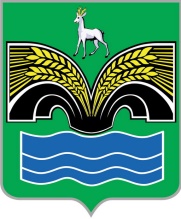 АДМИНИСТРАЦИЯСЕЛЬСКОГО ПОСЕЛЕНИЯ ХИЛКОВОМУНИЦИПАЛЬНОГО РАЙОНА КРАСНОЯРСКИЙСАМАРСКОЙ ОБЛАСТИПРОЕКТПОСТАНОВЛЕНИЕот ____________ 2024 года   № ____О проведении открытого конкурса по отбору управляющей организации для управления многоквартирными домами в   сельском поселении Хилково  муниципального района Красноярский Самарской областиВ соответствии с Жилищным  кодексом  Российской Федерации, постановлением Правительства Российской Федерации от 06.02.2006 N 75 "О порядке проведения органом местного самоуправления открытого конкурса по отбору управляющей организации для управления многоквартирным домом", Уставом сельского поселения Хилково муниципального района Красноярский Самарской области, Администрация сельского поселения Хилково, ПОСТАНОВЛЯЕТ: 1. Провести открытый конкурс по отбору управляющей организации для управления многоквартирными домами на территории сельского поселения Хилково муниципального района Красноярский Самарской области.2. Утвердить конкурсную документацию по проведению открытого конкурса по выбору управляющих компаний. 3. Разместить извещение о проведении открытого конкурса по выбору управляющей компании на официальном сайте сети Интернет: www.torgi.gov.ru. на официальном сайте администрации муниципального района Красноярский Самарской области в разделе поселения/ Хилково. 4. Опубликовать настоящее постановление в газете «Красноярский вестник».5. Настоящее постановление вступает  в силу со дня его официального опубликования.6. Контроль за исполнением настоящего постановления оставляю за собой.Глава сельского поселенияХилково муниципальногорайона КрасноярскийСамарской области                                                                       О.Ю. Долгов